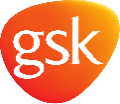 MUDr. ………………………………….Objednávka léčivého přípravku Bexsero pro rizikové skupiny pacientůDle ust. § 30 odst. 2 písm. b) bod 7 zákona č. 48/1997 Sb., o veřejném zdravotním pojištění, ve znění účinném od 1. 1. 2018, je nově hrazena vakcinace proti meningokokovým onemocněním pro rizikové skupiny pacientů. Léčivý přípravek GSK Bexsero spadá do kategorie vakcín hrazených pro rizikové skupiny pacientů. Léčivý přípravek GSK Menveo do kategorie hrazených vakcín nespadá.Tímto objednávám léčivý přípravek Bexsero inj sus 1x0,5 ml+j a potvrzuji, že bude aplikován v souladu s výše uvedeným paragrafem zákona č. 48/1997 Sb., o veřejném zdravotním pojištění, ve znění účinném od 1. 1. 2018.Abychom mohli Vaši objednávku vyřídit, GlaxoSmithKline, s.r.o. (dále jen „my“) musí zaznamenat a uchovat osobní údaje, které jste nám zde poskytl/a. Mezi tyto údaje patří jméno a kontaktní údaje jako je adresa, e-mailová adresa či telefonní číslo. Tyto údaje budeme zpracovávat  v souladu s právními předpisy na ochranu osobních údajů výhradně za účelem vyřízení Vaší objednávky, plnění našich právních povinností a našich legitimních zájmů. Podrobnější informace o zpracování Vašich osobních údajů včetně Vašich práv jsou k dispozici zde http://cz.gsk.com/cs-cz/prohlaseni-o-ochrane-soukromi/.V …………… dne ……………..Podpis…………………….MUDr.IČONázevAdresaEmailová adresaDistributorSÚKLNázevDoplněk názvuStanovená výše úhrady (Kč/bal)Počet objednávaných balení0193805BexseroINJ SUS ISP 1X0,5ML+j2463,54